BKA-I.0943.10.2016.AGPandr Sławomir Grzegorz MazurekDyrektorPaństwowego Instytutu Geologicznego – Państwowego Instytutu BadawczegoSPRAWOZDANIE Z KONTROLIDziałając na podstawie upoważnienia Ministra Środowiska nr 15/2016 z dnia 16 sierpnia 2016 r. zespół kontrolujący Ministerstwa Środowiska przeprowadził w dniach 21 listopada – 2 grudnia 2016 r. kontrolę doraźną w Państwowym Instytucie Geologicznym – Państwowym Instytucie Badawczym (PIG-PIB) w zakresie zawierania umów cywilnoprawnych.Kontrola została zrealizowana przez zespół kontrolujący Ministerstwa Środowiska w składzie:Aleksandra Gregorkiewicz – główny specjalista w Biurze Kontroli i Audytu Wewnętrznego, kierownik zespołu kontrolującego;Agata Madziar – starszy administrator w Biurze Kontroli i Audytu Wewnętrznego.Kontrola została przeprowadzona na podstawie ustawy z dnia 15 lipca 2011 r. o kontroli 
w administracji rządowej.Fakt przeprowadzenia kontroli odnotowano w książce kontroli PIG-PIB pod nr 18/2016.Dyrektorem PIG-PIB w okresie od dnia 14 kwietnia 2008 r. do 4 lipca 2014 r. był p. prof. dr hab. Jerzy Nawrocki. Od dnia 5 lipca 2014 r. do 23 listopada 2015 r. funkcję Kierownika PIG-PIB pełnił p. Roman Smółka. W okresie od 27 listopada 2015 r. do 5 marca 2017 r. pełnienie obowiązków Dyrektora PIG–PIB powierzono p. dr hab. Andrzejowi Gąsiewiczowi. Z dniem 6 marca 2017 r. na stanowisko Dyrektora PIG-PIB został powołany p. dr Sławomir Grzegorz Mazurek.[Dowód: akta kontroli str. 70] Ustalenia kontroli:W latach 2013-2016 w PIG-PIB obowiązywały następujące procedury zawierania i realizacji umów cywilnoprawnych:- Decyzja nr 4 Dyrektora Państwowego Instytutu Geologicznego – Państwowego Instytutu Badawczego z dnia 9 czerwca 2014 r. w sprawie ustalenia zasad i sposobu realizacji niektórych prac 
w ramach bezosobowego funduszu płac, wraz ze zmieniającą Decyzją nr 11 z dnia 1 września 2014 r. oraz zmieniającą Decyzję nr 2 z 23 marca 2015 r., - Zarządzenie nr 27 Dyrektora Państwowego Instytutu Geologicznego – Państwowego Instytutu Badawczego z dnia 1 grudnia 2011 r. w sprawie ustalenia Regulaminu organizacyjnego 
w Państwowym Instytucie Geologicznym – Państwowym Instytucie Badawczym, wraz ze zmieniającym Zarządzeniem nr 26 z dnia 25 czerwca 2013 r.,- Zarządzenie nr 6 Dyrektora Państwowego Instytutu Geologicznego – Państwowego Instytutu Badawczego z dnia 10 czerwca 2014 r. w sprawie ustalenia Regulaminu organizacyjnego 
w Państwowym Instytucie Geologicznym – Państwowym Instytucie Badawczym, wraz ze zmieniającym Zarządzeniem nr 25/2015 z dnia 22 grudnia 2015 r.,- Zarządzenie nr 11 Dyrektora Państwowego Instytutu Geologicznego – Państwowego Instytutu Badawczego z dnia 1 lutego 2013 r. w sprawie udzielania zamówień, - Zarządzenie nr 8 Kierownika Państwowego Instytutu Geologicznego – Państwowego Instytutu Badawczego z dnia 15 lipca 2014 r. w sprawie udzielania zamówień wraz ze zmieniającym Zarządzeniem nr 8 z dnia 23 marca 2015 r. oraz zmieniającym Zarządzeniem nr 9 
z dnia 2 czerwca 2016 r.,- Decyzja nr 9 Dyrektora Państwowego Instytutu Geologicznego – Państwowego Instytutu Badawczego z dnia 22 czerwca 2011 r. w sprawie ustalenia cennika na prace pomocnicze zlecane 
i wykonywane w terenie,- Decyzja nr 3 Dyrektora Państwowego Instytutu Geologicznego – Państwowego Instytutu Badawczego z dnia 17 marca 2014 r. w sprawie ustalenia cennika na terenowe prace pomocnicze,- Zarządzenie nr 13 Dyrektora Państwowego Instytutu Geologicznego – Państwowego Instytutu Badawczego z dnia 5 kwietnia 2012 r. w sprawie podejmowania przez pracowników Instytutu prac wykonywanych na zamówienie podmiotów sektora prywatnego,- Zarządzenie nr 8 Dyrektora Państwowego Instytutu Geologicznego – Państwowego Instytutu Badawczego z dnia 28 stycznia 2013 r. w sprawie podstawowego miejsca pracy oraz wykonywania dodatkowego zatrudnienia w ramach stosunku pracy przez pracowników naukowych, badawczo-technicznych i inżynieryjno-technicznych oraz zaliczania tych pracowników do liczby osób zatrudnionych w Instytucie przy prowadzeniu badań naukowych lub prac rozwojowych.Zgodnie z procedurami dokumentację zawierania umów cywilnoprawnych stanowią umowa, wniosek o zlecenie prac z funduszu bezosobowego, rachunek. W procedurach brak zapisu dotyczącego obowiązku sporządzania protokołu odbioru. [Dowód: akta kontroli str. 84-163] Łączną liczbę umów cywilnoprawnych zawartych przez PIG-PIB w latach 2013-2016, tj. umów zawartych z pracownikami PIG-PIB i podmiotami zewnętrznymi, przedstawia poniższa tabela:Średnia liczba umów zawierana w roku przekracza 1000, natomiast ich wartość waha się w granicach od 4 do 5 milionów zł. Należy zaznaczyć, że na ogólną liczbę 3679 umów duży wpływ ma łączna liczba 993 stałych umów dotyczących pomiarów wody (realizowanych w latach 2013-2016) 
o sumarycznej wartości 5 262 264,00 zł.[Dowód: akta kontroli str. 428]PIG-PIB zawarł ze swoimi pracownikami (z wyłączeniem osób pełniących funkcje kierownicze) łącznie 795 umów cywilnoprawnych na kwotę 1 043 762,63 zł. [Dowód: akta kontroli str. 398-426]Z przedstawionych dokumentów wynika, że wśród pracowników PIG-PIB najwięcej umów cywilnoprawnych lub o największej wartości zawarli pracownicy: p. M. S-M. (w latach 2013-2015 – 129 umów na kwotę ok. 95 000 zł), p. I.W. (w latach 2013-2015 – 123 umowy na kwotę ok. 95 000 zł), p. D.G. (w latach 2013-2015 – 66 umów na kwotę ok. 47 000 zł). Ponadto wśród pracowników, którzy zawarli umowy cywilnoprawne o największej wartości znajdują się: p. K.L. (w latach 2013-2016 umowy na kwotę ok. 78 000 zł) oraz p. M. Sz. (w latach 2013-2016 umowy na kwotę ok. 48 000 zł). W wyjaśnieniach dotyczących tak dużej liczby umów zawartych z kilkoma pracownikami, 
p.o. Dyrektora PIG-PIB stwierdził, że: „Większość umów z ww. pracownikami została zawarta 
w ramach udziału w posiedzeniach Komisji Opracowań Kartograficznych. Komisja ta została powołana na czas nieokreślony Zarządzeniem nr 22 Dyrektora PIG-PIB z dnia 17 października 2011 roku. Skład osobowy Komisji jest zgodny z załącznikiem do Zarządzenia nr 3 Dyrektora PIG-PIB 
z dnia 27 lutego 2014 roku. Ilość zawartych umów wynika z realnych potrzeb Instytutu. Osoby wykonujące zlecenia to osoby posiadające największe doświadczenie i umiejętności, praktykę oraz uprawnienia w zakresie rozpatrywanych opracowań.”[Dowód: akta kontroli str. 293-320]Jednocześnie podczas weryfikacji powyższych umów cywilnoprawnych, zbadano kompletność i poprawność próby złożonej z 50 umów. Umowy zostały wybrane w sposób celowy – na podstawie najwyższych kwot (powyżej 5 000 zł) i największej liczby podpisanych umów przez 1 wykonawcę.Weryfikacja dokumentów wykazała, że w 6 umowach brak jest protokołu odbioru (wynagrodzenie zostało wypłacone). Dotyczy to umów nr: 105/13, 27/13, 500/13, 157/13, 129/13, 106/13.[Dowód: akta kontroli str. 321-397]Jednocześnie należy zaznaczyć, że działalność i organizacja pracy KOK nie była przedmiotem niniejszej kontroli.Członkowie Rady Naukowej w badanym okresie zawarli 59 umów cywilnoprawnych na łączną kwotę 105 079,75 zł. Kontrolą objęto wszystkie powyższe umowy.[Dowód: akta kontroli str. 182-186]Najwięcej umów (31) zostało podpisanych z p. S.W., co stanowi 52,5% wszystkich umów zawartych 
z członkami Rady Naukowej. Łączna ich kwota wynosi 35 140,50 zł. Pan S.W. jest członkiem Komisji Opracowań Kartograficznych (KOK) i większość podpisanych umów (28) dotyczy działalności KOK. W wyjaśnieniach na zadane pytanie dotyczące liczby umów zawartych z ww., 
p.o. Dyrektora PIG-PIB stwierdził, że: „Ilość umów wynika z realnych potrzeb Instytutu. Zakres obowiązków (…) nie pokrywa się z przedmiotem zawartych umów cywilnoprawnych.” [Dowód: akta kontroli str. 293-320]Podczas weryfikacji umów zbadano kompletność i poprawność wszystkich 59 umów objętych kontrolą. Na kompletną dokumentację powinny składać się: umowa, wniosek o zlecenie prac 
z funduszu bezosobowego, protokół odbioru końcowego oraz rachunek. Weryfikacja dokumentów wykazała, że komplet dokumentów znajduje się w 48 umowach. Należy zaznaczyć, że 32 umowy 
z powyższych 48 dotyczą członków KOK, gdzie występuje jeden zbiorczy wniosek dla całego składu osobowego Komisji.W pozostałych umowach występują następujące braki: - w umowach brak 9 protokołów odbioru – umowy nr: 39/2016, 403/13, 227/13, 550/13, 204/14, 19/13, 158/13, 832/13, 282/2015;- w umowach brak 4 wniosków o zlecenie prac z funduszu bezosobowego – umowy nr: 66/14, 403/13, 227/13, 550/13. Należy stwierdzić, że protokół odbioru powinien być niezbędnym elementem procesu odbioru pracy od Wykonawcy, poświadczającym prawidłowe i terminowe wykonanie pracy. Obowiązek sporządzania protokołu odbioru powinien zatem wynikać z procedury obowiązującej w Instytucie. [Dowód: akta kontroli str. 216-292]W okresie objętym kontrolą osoby pełniące funkcje kierownicze zawarły z Instytutem 2 umowy cywilnoprawne na łączną kwotę 2 429,00 zł – umowy te realizowane były przez Dyrektora ds. Współpracy i Promocji PIG-PIB. Zawarte umowy dotyczą: pełnienia obowiązków sekretarza komisji habilitacyjnej oraz wykonania artykułów popularnonaukowych na stronę internetową. Zakres przedmiotowych umów wykraczał poza zakres obowiązków wynikających ze stosunku pracy. Inne osoby z kierownictwa Instytutu nie zawierały umów cywilnoprawnych. Skontrolowano dokumentację dotyczącą ww. umów.[Dowód: akta kontroli str. 164-181]Należy zaznaczyć, że w trakcie kontroli zespołowi kontrolującemu nie dostarczono pełnej dokumentacji dotyczącej umów. W związku z tym kontrolujący poprosili o złożenie wyjaśnień 
w sprawie braków w dokumentacji. Na naradzie zamykającej kontrolę, kierownictwo PIG-PIB zwróciło uwagę na fakt, że brakująca dokumentacja jest w posiadaniu Instytutu, tylko nie została przekazana przez błąd niedoświadczonego pracownika przydzielonego do obsługi kontrolujących. Po zakończeniu kontroli brakującą dokumentację dostarczono do siedziby Ministerstwa Środowiska (jednakże w dalszym ciągu występowały braki dokumentacji, które opisano powyżej).Mając na uwadze powyższe ustalenia wnoszę o:Zawieranie umów cywilnoprawnych z zastępcami dyrektora PIG-PIB oraz członkami Rady Naukowej PIG-PIB wyłącznie w przypadkach szczególnie uzasadnionych.Podjęcie działań zmierzających do ograniczenia ogólnej liczby zawieranych umów cywilnoprawnych przez PIG-PIB poprzez rozszerzenie zakresów czynności pracowników PIG-PIB w ramach stosunku pracy bądź przydzielenie dodatku finansowego w przypadku stałego powierzania zadań wykraczających poza zakres czynności wynikający ze stosunku pracy.Przestrzeganie procedur wewnętrznych eliminujące występowanie uchybień formalnych 
w dokumentacji umów cywilnoprawnych oraz uzupełnienie procedur o obowiązek każdorazowego sporządzania protokołu odbioru pracy od Wykonawcy.Niezależnie od powyższych ustaleń, w związku z wynikami kontroli Najwyższej Izby Kontroli – Zawierania, realizacji i rozliczania umów cywilnoprawnych w Instytucie Ochrony Środowiska – Państwowym Instytucie Badawczym oraz w związku z ustaleniami kontroli Ministerstwa Środowiska, przeprowadzonych w pozostałych instytutach badawczych nadzorowanych przez Ministra Środowiska, zwracam uwagę na niedopuszczalność zawierania umów cywilnoprawnych pomiędzy instytutem badawczym i dyrektorem instytutu działającym jako osoba fizyczna. Na niedopuszczalność zawierania umów cywilnoprawnych w tym zakresie wskazuje w szczególności art. 108 ustawy z dnia 23 kwietnia 1964 r. Kodeks cywilny (Dz. U. z 2016 r. poz. 380).Przedstawiając powyższe sprawozdanie z kontroli, proszę Pana Dyrektora o złożenie pisemnej informacji w sprawie sposobu wykorzystania wyników kontroli oraz o podjętych działaniach zmierzających do realizacji zaleceń pokontrolnych – w terminie 30 dni od daty otrzymania niniejszego sprawozdania.Zgodnie z art. 52 ust. 5 ustawy z dnia 15 lipca 2011 r. o kontroli w administracji rządowej, kierownik jednostki kontrolowanej w terminie 3 dni roboczych od dnia otrzymania sprawozdania ma prawo przedstawić do niego stanowisko, nie wstrzymuje to jednak realizacji ustaleń kontroli.Stanowisko wnosi się za pośrednictwem Biura Kontroli i Audytu Wewnętrznego w Ministerstwie Środowiska (BKA). W przypadku rezygnacji z zajęcia stanowiska do treści sprawozdania, informację w tej sprawie należy przekazać bezpośrednio do BKA na adres poczty elektronicznej: biuro.kontroli.i.audytu.wewnetrznego@mos.gov.pl. Do wiadomości:Pan Paweł Sałek – Sekretarz Stanu w Ministerstwie Środowiska;Pan Piotr Nowak – Dyrektor Departamentu Geologii i Koncesji Geologicznych;Pani Danuta Czerniawska – Dyrektor Departamentu Nadzoru Geologicznego.Minister ŚrodowiskaWarszawa, dnia                 2017 r. RokLiczba umówWartość201310663 990 722,19 zł201411564 972 262,91 zł201510884 890 016,54 zł2016 - do 30/06/20163691 782 451,64 złSuma367915 635 453,28 zł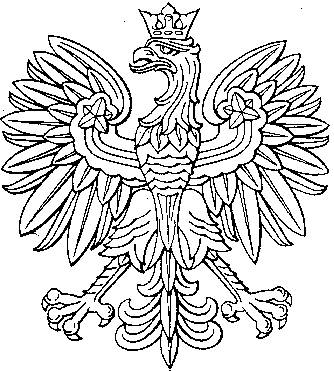 